 „TESTKÖZELBEN...”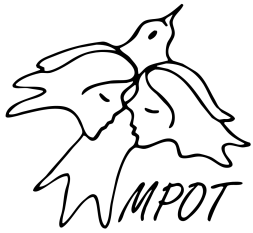    A Magyar Pszichoonkológiai Társaság örömmel értesíti Önt és munkatársait, hogy XIII. Konferenciáját 2017. 03. 31 - 04. 01-én tartja. (Helyszíne: Benczúr Ház, 1068 Budapest, Benczúr u. 27.)   A Kongresszus fő témája Test és Lélek elválaszthatatlan kapcsolódása, élményeink testbe-ágyazottsága, a betegség testet érő kihívásai, a jelenlét, gondoskodás, ápolás testet érintő, de mindig a lélekhez is szóló pillanatai. Kiemelt figyelemmel fordulunk azon szakemberek felé, akik a beteggel a leghosszabb időt töltik együtt, mindig elérhetőek, biztonságot nyújtanak, „testközelben” vannak.    A Konferencia első napján a fenti témában várjuk 10 perces előadásaikat*. Aznap ebédszünetben tartjuk meg a Magyar Pszichoonkológiai Társaság közgyűlését. A második napon workshop keretében nyílik lehetőségük személyes betekintésre az MBCR- módszerbe, valamint feltárul a művészet- és meseterápia világa, daganatos betegségekben való alkalmazása. Megjelennek művészi alkotásaikkal volt pácienseink is, akiknek gyógyulását alkotó munkájuk nagyban segítette.   A Kongresszus további fontos célja, hogy egységes, összetartó csapattá kovácsolja az onkológiai ellátásban különböző szakterületen dolgozó kollégákat. MARADJUNK EGYMÁS SZÁMÁRA IS LÉLEK- ÉS TESTKÖZELBEN!Minden érdeklődőt szeretettel várunk!Az MPOT Vezetősége nevében tisztelettel:                                                                               dr. Mailáth Mónika elnök*Az előadások 10 perc időtartamúak + 2 perc diszkusszióKérjük, hogy a benyújtani kívánt előadások címét és rövid kivonatát 2017. február 22-ig juttassák el a következő e-mail címre: pszichoonkologiaitarsasag@gmail.comAz absztraktok formátuma: maximum 20 sor, 12-es betűméret, 1,5-es sorközJELENTKEZÉSI LAPMagyar Pszichoonkológiai Társaság XIII. Konferenciája„Testközelben...”Benczúr Ház (1068 Budapest, Benczúr utca 27.)2017. március 31–április 1.Kérjük, hogy a kitöltött jelentkezési lapot 2017. március 15-ig küldje el a következő e-mail címre: pszichoonkologiaitarsasag@gmail.comSZEMÉLYES ADATOKNév: …………………………………………………………………………………………...Levelezési cím: ………………………………………………………………………………...Telefon: ………………………………………………………………………………………..E-mail: …………………………………………………………………………………………Munkahely: …………………………………………………………………………………….Beosztás: ……………………………………………………………………………………….REGISZTRÁCIÓA konferencia helyszínén is lesz lehetőség regisztrálni.Étkezés:Március 31-én pénteken a Benczúr Ház éttermében lehetőség lesz ebédelni is. Kérjük, jelölje meg az alábbiak közül, hogy melyiket választja:    Kétfogásos ebéd: 980 Ft                            Háromfogásos ebéd: 1260 Ft    csirkehúsos                 sertéshúsos               vegetáriánusSzállás:Szálláslehetőség a közeli Benczúr Hotelben van (a lenti árak tartalmazzák a svédasztalos reggelit és az idegenforgalmi adót):Economy szoba egyágyas elhelyezéssel: 12.900 Ft/szoba/éj                           kétágyas elhelyezéssel: 13.900 Ft/szoba/éjSuperior szoba egyágyas elhelyezéssel: 13.900 Ft/szoba/éj                         kétágyas elhelyezéssel: 15.900 Ft/szoba/éjSzállásigénylésre a Benczúr Hotel saját jelentkezési lapján lesz mód, melyet mellékelten küldünk.Fizetés módjaKérjük, hogy regisztrációs díját és étkezési költségét a Magyar Pszichoonkológiai Társaság bankszámlaszámára utalja (Budapest Bank, 10102529-44852000-010000002). A közlemény rovatban kérjük, adja meg nevét és lakcímét.SzámlaSzámlát akkor áll módunkban kiállítani, ha a regisztrációs díj megérkezett bankszámlánkra.Számlázási név: ……………………………………………………………………………...Számlázási cím: ……………………………………………………………………………..Adószám: …………………………………………………………………………………….LemondásLemondási határidő: 2017. március 24. Lemondását írásban kérjük eljuttatni a fent megadott címünkre. A határidő lejárta után nem áll módunkban elfogadni a lemondást.MPOT tag02. 28-igMPOT tag03. 01-tőlNem MPOT tag 02. 28-igNem MPOT tag03. 01-tőlPszichológus, orvos   12.000 Ft  14.000 Ft   14.000 Ft  16.000 FtÁpoló, szakdolgozó  10.000 Ft  12.000 Ft    12.000 Ft  14.000 FtNyugdíjas, egyetemi hallgató   8.000 Ft   9.000 Ft   10.000 Ft  11.000 Ft